PoradenstvíHistoriePoradenská „služba“ existovala od dávných dob, i když nebyla formálně ustanovena.Ve věcech výchovných radili lidé, kteří měli:Životní zkušenostDůvěryhodnostInteligenciDnešní podoba poradenstvíMedicínské obory: manželské poradenství, sexuologické poradenství, poradenství a dětská psychiatrie, rizikové poradny pro kojence, genetické poradenství ad.Školské poradenství: SPC, PPP (Vyhláška č. 27/2016 Sb., nezahrnuje SVP) SVP: podmínky činnosti vychází ze zákona č. 109/2002 Sb., o výkonu ústavní výchovy nebo ochranné výchovy ve školských zařízeních a o preventivně výchovné péči ve školských zařízeních Další: Střediska rané péče (Česká unie pro nevidomé a slabozraké), různé nadace, občanská sdružení.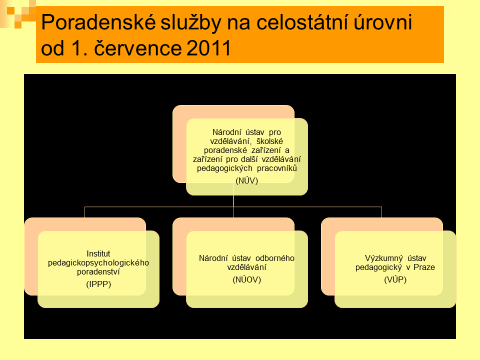 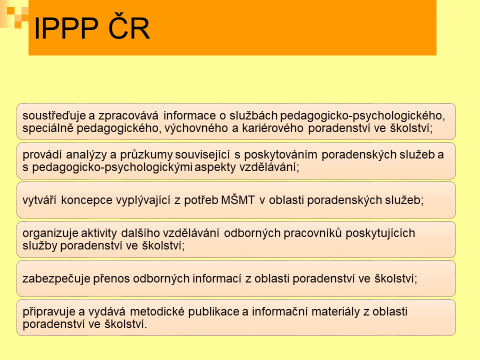 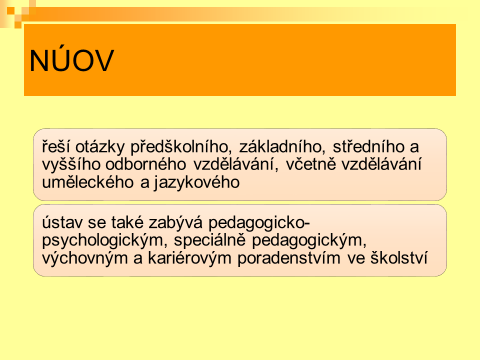 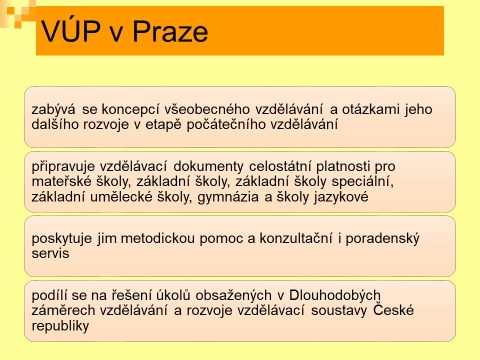 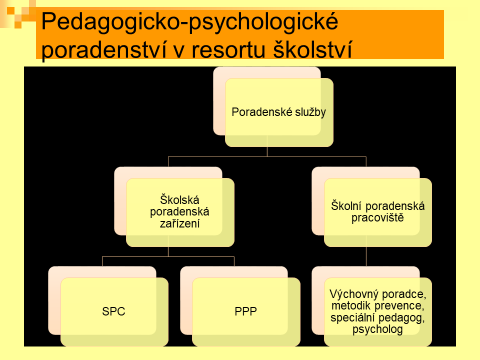 Poradenství ve školském systému: SPCVznikala od roku 1991 při speciálních školáchOd 3 let po ukončení profesní přípravySpeciální pedagog pro příslušné postižení.Oblast sociální, pedagogická, psychologická.Depistáž, diagnostika, edukace, terapie, metodická pomoc.Poradenství ve školském systému: PPPPedagogicko psychologická diagnostika v obecné rovině.Školní zralost.Diagnostika SPU, edukace.Volba povolání (intaktní populace).Metodická činnost pro učitele v běžném proudu.Činnost zaměřena na problémové jedince předškolního a školního věku.Školská poradenská pracoviště
Výchovní poradciZŠ, SŠ, Sp.Šporadenství v otázkách rozvoje žákaprevence a řešení výukových problémůprofesní orientaceŠkolní metodici prevencekoordinace aktivit v oblasti sociálně patologických jevůprevence v oblasti zneužívání návykových látekŠkolní psychologové a školní speciální pedagogovénejsou ustaveni na všech školáchhlavní úkol je snižování rizika vzniku výchovných a výukových problémůSVPPlatná legislativa: Zákon č. 333/2012 Sb. ze dne 19. září 2012, kterým se mění zákon č. 109/2002 Sb., o výkonu ústavní výchovy nebo ochranné výchovy ve školských zařízeních a o preventivně výchovné péči ve školských zařízeních a o změně dalších zákonů, ve znění pozdějších předpisů, a další související zákonyZaměření:činnost diagnostická, poradenská, psychoterapeutická, výchovná a vzdělávacíforma ambulantní nebo internátní (zpravidla 2 měsíce)okamžitá pomoc při krizových situacích dítěte, útěky, selhání rodičovské péčeCíle:okamžitá pomoc při zachycení prvních signálů výchovných problémůpředcházet vážnějším výchovným poruchámodstraňovat či zmírňovat již vzniklé poruchy chováníspolupráce s rodinouSVPOd roku 1991.Zaměření na prevenci a profylaxi poruch chování, mládeže mravně narušené a ohrožené.Ambulantní i internátní péče.Činnost určená dětem, mladistvým, rodičům, učitelům.Program o mladistvé alkoholiky a narkomany.Úzce spolupracují s psychiatrickými odděleními.Cílem je zachytit první signály potíží, předcházet kriminalitě, toxikomanii.Poskytuje okamžitou pomoc v krizových situacích (selhání rodičů, útěky,…)Raná péčeSpolečnost pro ranou péčicentra pro podporu a provázení rodin dětí se zrakovým a kombinovaným postiženímrodiny dětí s těžkým postižením zraku ve věku do 4 let rodiny dětí se zrakovým a kombinovaným postižením do 7 letAsociace pracovníků v rané péčije celostátní profesní organizacejejím posláním je prosazování oboru rané péče jako terénní sociální  službyposkytuje se rodinám dětí raného věku se zdravotním postižením či ohrožením vlivem sociálního prostředíZákon 108/2006 Sb.  O sociálních službách definuje RP v § 54Střediska rané péčeZřizována Českou unií.Od 0 věku.Speciální pedagog – tyfloped.Zapůjčování kompenzačních pomůcek.Depistáž, diagnostika, edukace, terapie, poradenství.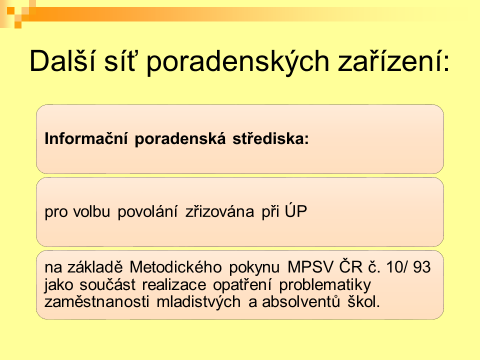 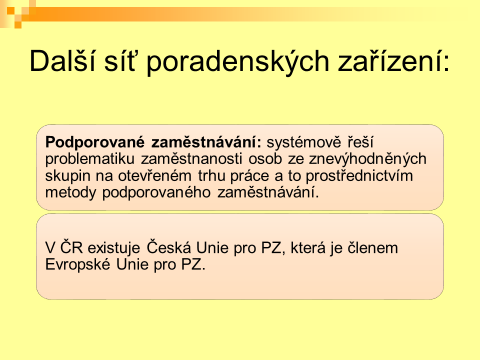 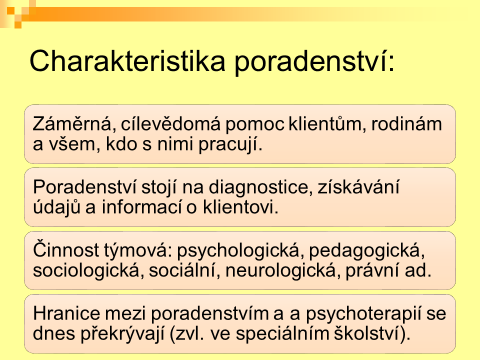 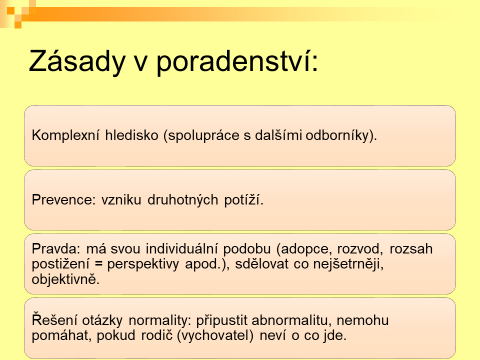 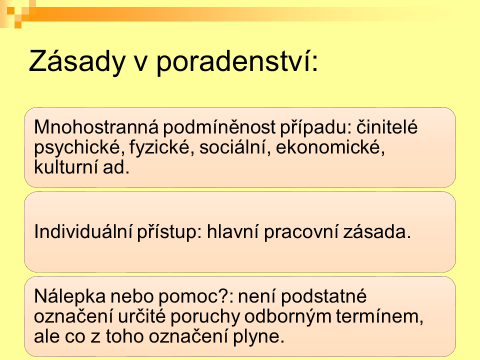 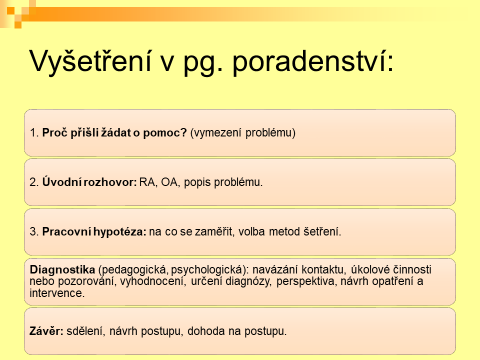 Poradenský proces – s čím musíme počítat:Příchod dítěte je přijímán s určitým očekáváním:Krajně negativní (nechtěné dítě)Krajně pozitivní (vymodlené dítě)Plánované rodičovstvíZjištění postižení je otřesem, který se podobá reakcím při zjištění závažného onemocnění.Rizikové postoje rodičů, mezi rodiči.Podmínkou úspěchu je fundovanost v oboru.Dobře míněné rady mohou být použity proti vám.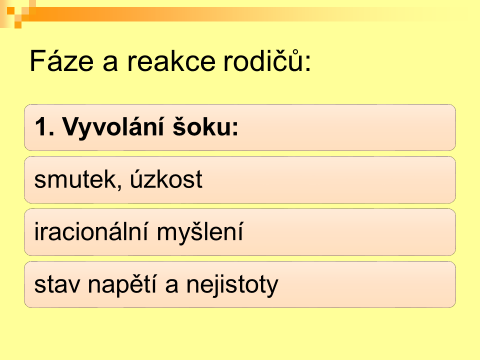 2. Obranné mechanismy:popření skutečnostihledání viny a viníka, hněvprojevy magického a mystického charakterusmutek, sebelítostpocit viny.Nepřekoná-li rodič tuto fázi, zůstává s narušenou identitou – není dobrým základem pro účinnou pomoc.3. Přijetí dítěte:je východiskem předešlé situacepostupná akceptace a vyrovnání senastupuje období vyhledávání pomocizískávání informací k dané problematice4. Rovnováha: je důležité nalézt adekvátní přístup ze strana rodičů i odborníkůhyperaktivní rodič: agresivita, paranoidní nedůvěra, vztahovačnost ad.pozice trpitelů: postoj ponížených a uražených, izolace od okolí5. Období reorganizace:vyrovnání se a přijmutí dítěterealistický postojčasto dochází ke změnám hodnotové orientacereorganizace: uspořádání rodinného života tak, aby splňovala potřeby dítěte, ale i všech ostatních členů rodiny.Posledního stádia zdaleka nedosáhnou všichni rodiče.Přístup poradce:Akceptace vývojových postojů, ale současně přispívat k vývoji realistických postojů.Ukazovat vývojové možnosti a perspektivy.Rodičům ponechat dostatečný prostor pro další korekci, ale pozor na nebezpečí prodlévání se započetím potřebné stimulace.Nesdělujeme, co dítě nezvládá, ale co umí.Vzájemná důvěra je podmínkou spolupráce.Z našich postojů musí být zřejmé: oceňujeme jejich snahu, sympatizujeme s nimi, chceme být nápomocni.Od krajně direktivních po krajně nedirektivní:- sugesce, příkaz, pokyn, pobídka, rada, návrh, alternativní návrh, příklad, výklad, vyslechnutí, popř. mlčení.Nedirektivní přístupy se obecně pokládají za trvalejší.V praxi častá kombinace všech.Shrnutí:Zprávy sdělovat taktně, ale pravdivě, srozumitelně, bez odborných výrazů.Ne pro každého je „bolest“ výzva k další cestě, k hledání řešení.Dítě dává rodičům vědomí vlastní společenské hodnoty a užitečnosti, o to je to komplikovanější u postižených dětí.Mít na paměti reakce a postoje rodičů.Potřeba otevřené budoucnosti, co bude, co může být.Pomoc při plánování postupů a jejich řešení.